ECE 111-01Educational Foundations of Early ChildhoodFall 2016Web #49544Main Campus – Thursday 4:00 –6:45p.m., EDU 117 School of Education Theme:  Empowerment for LearningConceptual Framework Model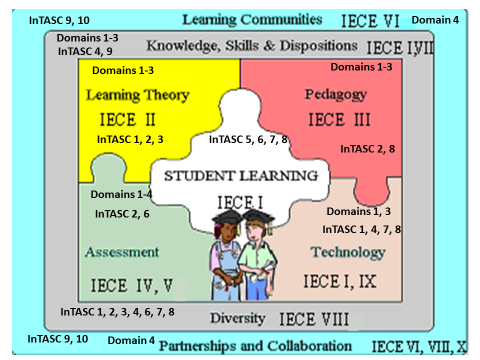 Instructor:  Julie Shelton270-339-0895 (cell)Office Hours: Before/After classAs needed by appointmentjvshelton@campbellsville.edu            School of Education FAX:  270-789-5206Campus Security numbers:  270-789-5556Description:   Orientation and introduction to the early childhood profession birth through kindergarten, serving children with and without disabilities. Provides an overview of significant theoretical and historical foundations as well as issues and current policies affecting young children. Defines the role of the early childhood educator including professionalism, ethics, professional standards, and advocacy. Examines Kentucky’s vision for young children and resources for supporting children and families. Other topics include observation, developmentally appropriate practice, program types, regulations, accreditation, inclusion, cultural and linguistic diversity, curriculum and quality initiatives. Reflects on personal dispositions for working with young children and their families.  Required: 10 hours of field experience observing various age levels and types of early childhood programs. Prerequisite:  NoneCourse Credit:  3 creditsTextbooks: 1.  Morrison, George (2017).  Fundamentals of Early Childhood Education, 8th ed.).  
	Upper Saddle River, New Jersey:  Pearson Education Inc.2.  Copple, C., & Bredekamp, S. (2006). Basics of developmentally appropriate practice: An introduction to teachers of children 3 – 6. Washington, DC: NAEYC. 3. "VERY IMPORTANT - All students are now required to purchase the KY Core Academic Standards document (which includes Kindergarten Standards for English/Language Arts, Math, and the new Science standards) plus all three (3) "Building a Strong Foundation for School Success" documents (KY Early Childhood Standards; Quality Self Study; excluding the Assessment Guide as it is currently undergoing revision).  The ECE Program is no longer selling these documents and they are not attached to a specific course. Purchasing these documents is a Program Requirement.  Some students may have already purchased some but not all of these documents.  IT IS VERY IMPORTANT THAT STUDENTS CONTACT THE BOOKSTORE IMMEDIATELY TO PURCHASE THE DOCUMENTS THEY DO NOT HAVE.  THEY MUST DO THIS THE FIRST WEEK OF CLASS.   When the student contacts the bookstore, they should reference a course titled "ECE 000".  It is a pseudo course established at the bookstore only for these particular documents. ***If a student has already purchased the KY Core Academic Standards, we will provide them with the new Science standards, free of charge. They will not have to purchase the KY Core Academic Standards again." [Please email a list of students who need the Science KCAS.]Course Objectives:  Upon completion of this course, the student will be able to:Course Outline:I.  The Early Childhood ProfessionalA.  Characteristics of a ProfessionB.  Personal DimensionC.  Professional & Ethical PracticesE.  Public DimensionII.  Early Childhood FoundationsA.  History and TraditionsB.  Theories of LearningC.  Laws and Issues foundational to Early Childhood Special EducationC.  Persons Impacting Early Childhood ProfessionIII.  Current Issues, Trends, and Policies in ECEA.  Federal Involvement & LegislationB.  State Involvement & Legislation C.  KIDS Now InitiativeD.  Quality Self-Study (QSS) from the “Building a Strong Foundation...”- overviewD.  Professional Organizations, Journals, ResourcesE.  AccreditationF.   Recommended Practices to support Inclusion G.  Early Childhood Service and Support AgenciesH.  Developmentally and Culturally Appropriate PracticesI.    ECE StandardsJ.   Changing FamiliesIV. Early Care and Education SectorsA.  Types of Child CareB.  Head StartC.  KERA PreschoolsD.  School-Age ServicesE.  Program ModelsV.  Child Development	A.  Observing and Assessing Development	B.  Domains of Development	C.  Developmental Curriculum:  Infants/Toddlers/Preschool/Kindergarten	D.  Individual Differences in DevelopmentVI. Parents, Families & Community Service Delivery OptionsFamily-Based Practices Community ResourcesSupporting DiversityVII. Program Management Record KeepingProgram OrganizationStaff RelationshipsCommunicationCourse Tasks and Grading Scale:Field Experience—three tasks……………………………………150 points (IECE KTS 1, 2, 3 & 6) (InTASC 1, 2, 3, 4, 8, 9, 10)Topical Essays on (a) Physical and Intellectual development, (b) Involving and Supporting Diverse Families, (c) Program Administration/Management, and (d) Professionalism……………………………………………………100  points(PGES Domains 1, 2, 4) (IECE KTS 1, 6, 8, 10) (InTASC 1, 2, 3, 8, 9, 10)Autobiography…………………………………………………….100 Points(PGES Domain 4) (IECE KTS 7) (InTASC 1, 9, 10)Community Resource File, Program Management File, & Professional Organization File…………………………………………………………………100 point(PGES Domains 1, 4) (IECE KTS 6 & 8) (InTASC 1, 2, 3, 4, 5, 6, 7, 8, 9, 10)Students are expected to complete 10 of 11 weekly tasks in TigerNet. Each task will be worth 10 points each so you complete all eleven task you will have10 bonus points by the end of the semester.....……………………………………...100 pointsIn-class group activities:  current ECE issues/policies, goals of early care and education, Code of Ethics Case Study, child & family advocacy, diversity in ECE  ……………………………………………………………………..100 pointsTests  3 @ 50 points each…………………………………………150 points(IECE KTS 1,2, 3,4, 8) (InTASC 1, 2, 6, 9)Attendance and class participation………………………………...100 points Presentation –students will present a multi-media presentation showcasing influential    persons and their impact on the early childhood profession and practices...100 points       (PGES 1, 4) (IECE KTS 1, 9) (InTASC 1, 2, 3, 4, 5, 6, 7, 8, 9, 10)GRADING SCALE:  	A = 900 – 1000 points			B = 800 - 890	pointsC = 700 – 790 points						D = 600 - 690	points			F = below 600 pointsYou are responsible for your own learning.  It is your responsibility to contact the instructor if you are having trouble with the course material.	Field Experiences: Field Experience #1:  (Three hours) Observational reports using various observation methods to document development of children with and without disabilities in all domain areas at multiple age levels [IECE Standards IV, V]     	(PGES Domain 3) (IECE KTS 1, 2, & 3) (InTASC 2, 6)Field Experience #2:  (Three hours) Interview people working in different early care and education sectors (program types, models, and settings) [IECE Standard VII]      	(PGES Domains 2, 4) (IECE KTS 6) (InTASC 9)Field Experience #3:  (Four hours) Classroom Evaluation Reports related to the Quality Self Study and observational checklists (diversity, curriculum, literacy,  inclusion) [IECE Standards II, V]     	(PGES Domains 1, 2, 4) (IECE KTS 2) (InTASC 3, 6, 9)Any student not completing the 10 field hours will receive an INCOMPLETE for this course. Specific and detailed assignment criteria will be provided for each field experience task.Field Experience Summary Form:  Students keep a Field Hour Log of all field work tasks for each entry.  Each field visit MUST be signed by a responsible person at the site and the person signing the field log must include a phone number for contact purposes.  One reflection per task is required (for a total of 3 reflections in this course).  Students total the field hours, sign the form, complete all information and submit the field log(s) according to the due dates outlined in the syllabus. The course instructor must sign the field hour log and submits to Elizabeth Franklin, early childhood office. Kentucky Field Experience Tracking System (KFETS)​ :

All students will be required to set up an Educational Professional Standards Board (EPSB) account for the purpose of entering every completed Field Experience (FE). We will demonstrate how to get started at our Fall Meeting of the Major. You will continue to keep and submit Field Experience Logs for each of your courses and have them entered into the SOE database through Elizabeth Franklin. This new system is for EPSB to track FE hours, which requires a certain number and representation of all types of FE in order for the state to approve a student for student teaching. There is no cost associated with the system and it is required of CU School of Education.Performance Standards/CompetenciesThis program leading to Interdisciplinary Early Childhood Education (IECE) certification has been designed to prepare candidates to teach young children with and without disabilities and support families from culturally and linguistically diverse backgrounds.  While some aspects of all ten of the Kentucky IECE Teacher Standards may be embedded into this course, competency development in the following are emphasized: IECE Teacher Standards:Standard I: Designs/Plans InstructionStandard II:  Creates/Maintains Learning EnvironmentStandard III: Implements InstructionStandard IV:  Assesses & Communicates Learning ResultsStandard VI:  Collaborates with Colleagues/Families/OthersStandard VII:  Engages in Professional DevelopmentStandard VIII: Supports FamiliesStandards X: LeadershipInTASC Categories:Category #1:   Learner and LearningCategory #2:  Content KnowledgeCategory #3:  Instructional PracticeCategory #4:  Professional Responsibility NAEYC Program Standards:  	Standard #1: Promote Child Development & LearningStandard #2:  Building Family & Community RelationshipsStandard # 3:  Observing, Documenting, & Assessing to Support Young Children and FamiliesStandard #4:  Teaching and LearningStandard #5:  Becoming a ProfessionalStandard #6:  Conduct Self as Professional, Ethical, CollaborativeStandard #7: Field and Clinical Practice      CEC Special Education Standards:  Standard #1:    Learner Development and Individual Learning DifferencesStandard #2:    Learning EnvironmentsStandard #3:    Curricular Content KnowledgeStandard #4:    AssessmentStandard #5:    Instructional Planning and StrategiesStandard #6:    Professional Learning and Ethical PracticeStandard #7:    Collaboration  CAEP Standards:  Standard #1:  Content and Pedagogical KnowledgeStandard #2:  Clinical Partnerships and PracticeILA Standards:  Standard #1:    Foundational KnowledgeStandard #2:    Curriculum and InstructionStandard #3:    Assessment and EvaluationStandard #4:    DiversityStandard #5:    Literate EnvironmentStandard #6:    Professional Learning and Leadership Kentucky Core Content—Competencies:  Level III and Level IVCore Competency #1a:  Child Growth & DevelopmentCore Competency #3:  Professional Development/ProfessionalismCore Competency #5a:  Child AssessmentCore Competency #7:  Program Management and EvaluationEPSB Themes      Diversity – Course Content, Assignments, and Field ExperiencesArticle summaries and observations reflecting a variety of programs and settings serving diverse children and familiesEthics Case Study:  Candidates use ethical codes to address issues concerning diversity         Assessment – Course Content and Field ExperiencesObservation Evaluation Reports:  Candidates use checklists which include topics on diversity and inclusion to evaluate early childhood programs in a variety of settingsLiteracy/Reading Education – Course Content and AssignmentsObservation Evaluation Reports:  Candidates use checklists which include topics on literacy to evaluate early childhood programs in a variety of settingsLesson Plans:  Candidates review lesson plans that embeds emergent literacy objectivesClosing the Achievement Gap – Course ContentResearch reporting the relationship found between quality environments at the birth to five level and closing the achievement gap is examined. Candidates examine history, research, and legislation documenting early childhood education as an effective strategy for closing the achievement gap.10.  Diversity Proficiencies1.    KTS/IECE 1.c  Individualize curriculum, instruction plans, and assessment strategies for ALL children.2.    KTS/IECE 1.g  Plan experiences and instruction based on family strengths, resources, priorities, and concerns.3.    KTS/IECE 2.f  Create and maintain culturally responsive environments to support all children and families.4.    KTS/IECE 3.e  Implement culturally responsive learning experiences to support children and their families.5.    KTS/IECE 6.f  Articulate individual outcomes and unique needs for each child to staff and volunteers.6.    KTS/IECE 8.b  Individualize interactions and activities that demonstrate sensitivity to characteristics of each child’s family community.7.    KTS/IECE 9.d  Use technology to meet special needs of children.11.   POLICIES AND PROCEDURES:   You are responsible for the lecture material presented in the classroom, the assigned readings in the text, videos, guest presentations and any other material covered in class, including handouts.

Assigned readings are to be completed before class to facilitate better understanding and participation.  Written assignments must be turned in on time.  Class presentations must be ready on assigned date.  Late assignments (except weekly participation responses) will result in 10% reduction in grade.  Papers will be typed unless otherwise noted.

It is expected that all written assignments will conform to standards of documentation, organization, mechanics, legibility, and APA style.  Task grades will reflect these standards. Plagiarism: Campbellsville University’s policy on Academic Integrity states: “Each person has the privilege and responsibility to develop one’s learning abilities, knowledge base, and practical skills. We value behavior that leads a student to take credit for one’s own academic accomplishments and to give credit to other’s contributions to one’s course work. These values can be violated by academic dishonesty and fraud. [See Academic Integrity in the 2015-17 Bulletin Catalog.]Plagiarism and cheating are examples of academic dishonesty and fraud and neither will be tolerated in this course. Plagiarism is quoting or paraphrasing a phrase, a sentence, sentences, or significant amounts of text from a web or print source, without using quotation marks and without a citation. The plagiarist submits the work for credit in a class as part of the requirements for that class. Examples of cheating include cheating on a test (copying off someone else’s paper) or an assignment (e.g., development of a lesson plan) and submitting the work as your own.If a student commits plagiarism or cheats in this course, the professor will decide on one of two penalties: (a) an F on that assignment or (b) an F in the course. The student’s Dean and the Vice-President for Academic Affairs will be notified of either consequence.ATTENDANCE POLICY:   Regular attendance in professional education courses is expected of all students. It is a professional responsibility that is part of the disposition assessment of early childhood students.  We will follow the School of Education attendance policy as stated.  Students may miss a maximum of two classes for this course. After a second absence, students will receive an attendance warning from the Office of Academic Affairs and may be dropped with a failing grade after the third absence. All absences should be discussed with the instructor.  All work is required to be made up.  The student is responsible for accessing all course hand-outs and content covered during an absence. Students should contact instructors to discuss absences. INCOMPLETE STATEMENT:A grade of “I” is assigned to a student when the course requirements are not completed due to illness, accident, death in the immediate family, or other verifiable, extenuating circumstances.  The course requirements to change the “I”; grade must be completed within 12 months from the time awarded.  It is the student’s responsibility to complete requirements within the 12 month period.  It is the professor’s responsibility to change the grade by filling out the proper forms in the Office of Student Records.DISABILITY STATEMENT: Campbellsville University  committed to reasonable accommodations for students who have documented learning and physical dabilities, as well as medical and emotional conditions.  If you have a documented dability or condition of th nature, you may be eligible for dability services.  Documentation must be from a licensed professional and current in terms of assessment.  Please contact the Coordinator of Dability Services at 270-789-5192 to inquire about services.TITLE IX STATEMENT:Campbellsville University and its faculty are committed to assuring a safe and productive educational environment for all students. In order to meet this commitment and to comply with Title IX of the Education Amendments of 1972 and guidance from the Office for Civil Rights, the University requires all responsible employees, which includes faculty members, to report incidents of sexual misconduct shared by students to the University's Title IX Coordinator.Title IX Coordinator:Terry VanMeter1 University DriveUPO Box 944Administration Office 8APhone – 270-789-5016Email – twvanmeter@campbellsville.eduInformation regarding the reporting of sexual violence and the resources that are available to victims of sexual violence is set forth at: www.campbellsville.edu/titleIXCONFIDENTIALITY of children being observed must be strictly adhered to at all times.  NEVER mention children’s real names when discussing/sharing in online forum or with anyone else in the community, school, etc.  Children, parents, and teachers must be protected!  Violation of this right of children and families can cause you legal problems, loss of job, etc.

A parental permission form must be signed before administering any formal assessment procedure or taping/photographing children.
You are responsible for your own learning.  It is your responsibility to contact the instructor if you are having trouble with the course material.
 DISPOSITIONS:  Course instructors complete a Disposition Evaluation for a student who demonstrates ineffective practices in any of the five evaluation areas: Professional Services, Professional Ethics, Professional Responsibilities, Professional Communication, or Clinical Field Experiences.  Students will be told by the instructor when a Disposition Evaluation is submitted to the School of Education a copy provided to the student.  The Disposition will be placed in the student’s file. An incident report will be filed if demonstration of ineffective Dispositions continues, which will require a meeting with the Chair of the Undergraduate Programs to prepare an intervention plan. Failure to resolve disposition issues can result in dismissal from the program.  INCLEMENT WEATHER POLICY: In case of inclement weather inclement weather, you may go to Campbellsville University’s Web site at www.campbellsville.edu. Announcements will also be made on local radio stations and TV stations WHAS, WLKY, WDRB, WAVE in Louisville. SECURITY INFORMATON For your safety we ask that you place these phone numbers in your cell phone in order to call for HELP:If on Campbellsville Main Campus (270) 789-5556 or cell phone (270) 403-3611.  All others call 911.PGES – Framework for Teaching (Charlotte Danielson Model): http://education.ky.gov/teachers/PGES/Pages/PGES.aspxDomain 1: Planning and Preparation	1a: Knowledge of content/pedagogy 	1b: Demonstrates knowledge of students	1c: Setting Instructional outcomes	1d: Demonstrating knowledge of resources	1e: Designing coherent instruction	1f:  Designing student assessment Domain 2: Classroom Environment	2a: Creating environment of respect and rapport	2b: Establishing culture of learningDomain 3: Instruction	3d: Using assessment in instruction Domain 4: Professional Responsibility	4a: Reflecting on teaching	4c:  Communicating with families	4d: Participating in a professional community 	4e: Growing and developing professionallySatisfactory Academic Standards (SAP) In order to be eligible to receive financial aid, a student is required to have met certain standards of satisfactory academic progress (SAP) during his or her previous attendance, whether or not financial aid was received.   ​A student is required to complete sixty-seven percent (67%) of all cumulative credits attempted (number of hours successfully completed divided by the number of hours attempted). Successful completion would be grades of A, B, C, D, or Pass; unsuccessful grades would be E, F, W, Z or Incomplete.​A student is required to meet a minimum cumulative grade point average.  On a 4-point scale for Grade Point Average (GPA) it is required a student have a 2.0 grade point average after each semester.Students are expected to complete their degree/diploma/certificate program within a Maximum Time Frame (MTF) of 150% of the required number of credit hours to graduate. (e.g., programs requiring 72 credits will have a 108 credit maximum). It is the students responsibility to contact the Financial Aid Office about their Satisfactory Academic Progress status. Withdrawing after the first week of class or taking in incomplete in a course may affect your continued access to financial aid. ECE 111 – Educational Foundations of Early ChildhoodIECE KTSNAEYCCECInTASCCAEPILAIECE KTS Diversity IndicatorsTechnology Yes or NoArticulate the professional goals that form the foundation of early childhood education. 71, 2, 3, 4. 5 1, 6Categories 1, 46NoDemonstrate an understanding of the NAEYC, Kentucky State, CEC-DEC codes of ethical conduct for making professional decisions.1, 2, 3, 4, 7, 81, 2, 3, 4. 51, 6Categories 1, 3, 426NoDiscuss state regulations, licensing standards, and program policies. 61, 56Category 426NoIdentify current issues, trends, and policies in the early childhood profession.1, 2, 3,  4, 6, 8, 101, 2, 3, 4, 51, 2, 3, 4, 6, 7Categories 1, 2, 3, 41, 2, 1, 2, 3, 4, 5, 62f, 3e, 6f, 8bNoDescribe the history, major theories, and influential persons and their impact on the early childhood profession and practices. 1, 2, 3, 6, 8, 91, 2, 3, 4, 5, 61, 2, 3, 4, 5, 7Categories 1, 2, 3, 41, 2, 1, 2, 5, 61g, 2f, 3e, 8bNoIdentify professional organizations and resources in the early childhood field 75, 66Categories 1, 42 6NoDemonstrate commitment to child and family advocacy. 1, 2, 3, 6, 7, 82, 41, 7Categories 1, 4261c, 1g, 2f, 3e, 8bNoIdentify factors that promote quality in early care and education settings.1, 2, 31, 2, 4, 51, 2, 3, 5Categories 1, 3, 41, 21, 2, 51c, 1g, 2f, 3eNoIdentify and explain the domains of development including social/emotional, physical, and cognitive.1, 2, 3, 6, 8, 101, 2, 3, 4, 5, 71, 3, 5Categories 1, 2, 3, 41, 21, 2, 51c, 1g, 2f, 3e, 8bNoExplain the importance of observation and assessment and demonstrate an understanding of various developmentally appropriate methods. 1, 2, 3, 4, 71, 3, 4, 5, 71, 3, 4, 5Categories 1, 3,  41, 21, 2, 31c, 1g, 2f, 3e, NoExamine personal and professional strengths through self-assessment/reflection and areas for growth.1, 2, 3, 6, 84, 5, 6, 76Categories 1, 2, 3, 421, 6NoDescribe strategies to communicate effectively with a diverse array of families 2, 3,  4, 6, 7, 82, 4, 67Categories 1, 2, 3, 41, 242f, 3eNoDemonstrate the ability to plan learning experiences including goals, instructional strategies and materials. 1, 2, 3, 4, 7, 81, 2, 4, 5, 71, 2, 5Categories1, 3, 411, 2, 51c, 1g, 3eNoDescribe the various programs serving young children birth to five with and without disabilities.6, 76, 76, 7Categories1, 426NoThis schedule is tentative and subject to change at the discretion of the instructor.This schedule is tentative and subject to change at the discretion of the instructor.This schedule is tentative and subject to change at the discretion of the instructor.DatesTopicsAssignmentsWeek 1September 1Course Introduction Confidentiality TrainingRead Chapter 1  Work on AutobiographyWeek 2September 8Chapter OneYou and Early Childhood Education*Choose an early childhood organization; investigate their site and complete a one-page summary about the organization. Read Chapter 2Week 3September 15Chapter TwoEarly Childhood Education Today – Current IssuesAutobiography due *Find Examples of bias and anti-bias curriculum; andResearch three activities to stimulate the brain in a young child.Read Chapter 3 Week 4September 22Chapter ThreeHistory and Theories*Choose one of the famous pioneers in early childhood education and present to the class; Develop a one-page description of YOUR philosophy of education using the theories of one famous pioneer.Read Chapter 4 Week 5September 29Chapter FourImplementing Early Childhood Programs*Choose an early childhood program, including a visual, to present to the class.  Include a pre and post assessment to measure the effectiveness of your report.Read Chapter 5Week 6October 6Test # 1Chapter FiveTeaching, Standards, and You*Develop ten questions (with answers) from the Overview of the Kentucky Early Childhood Quality Self Study Read Chapter 6Week 7October 13Read Chapter Six:  Observing and Assessing Young ChildrenTopical Essay DueRead Chapter 7 Week 8October 20 Read Chapter Seven – Infants and ToddlersFall Break*Select 3 videos from YouTube or TeacherTube on activities for Infants and Toddlers.  Reflect on what goes on in the situation. Read Chapter 8Week 9October 27Read Chapter Eight – Preschool Years*Develop a page of vocabulary terminology with examples relating to early childhood educationRead Chapter 9Individual appointments to be scheduledAdvising for Spring SemesterSign up for an appointment on your advisor’s doorOctober 26 – November 4 (Juniors and Seniors)November 7 – 18 (Sophomores)November 9 – 18 (Freshmen)Week 10November 3Test #2 Chapter Nine – Kindergarten Today*Video yourself reading a book to a group of children using the guidelines from pages 246 -248Reach Chapter 10Week 11November 10Chapter Ten – Early Elementary Grades 1 - 3*Activity TBARead Chapter 11Week 12November 17 Chapter Eleven – Educating Children with Diverse Backgrounds and Special NeedsReport on in Class Group Activities Group Summary Due*Choose three types of disabilities and give a list of characteristics of the disabilityRead Chapter 12 and 13Week 13November 24No class – Thanksgiving BreakWeek 14December 1Chapter Twelve and ThirteenGuiding Children’s BehaviorParents, Families, and the CommunityCommunity Resource File DueDevelop a brochure for parents presenting the information in parent friendly language.*Give an example of when you might have to make an ethical decision regarding what is best for children in a classroom. Week 15December 8Multi Media PresentationsField Hours DueDecember 12 – 16Finals WeekTest #3